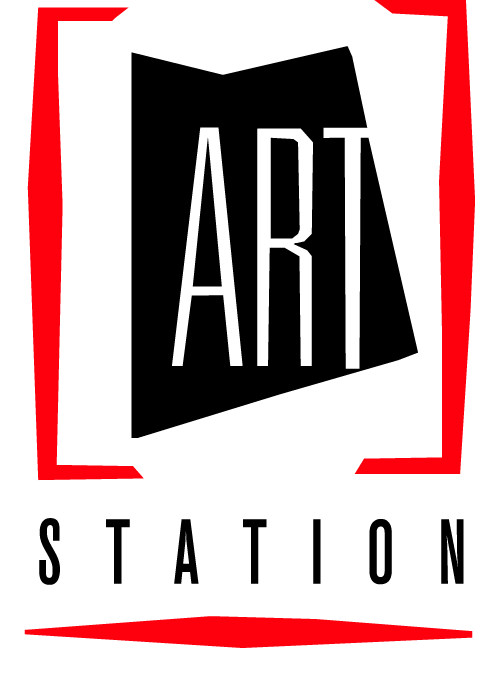  STATION SUMMER PROGRAMS 2018Vital Information FormCHILDREN ENROLLED IN  STATION SUMMER PROGRAMS WILL NOT BE ALLOWED TO LEAVE  STATION WITH ANYONE WHO IS NOT LISTED ON THIS PERMISSION .  NO PHONE CALLS WILL BE ACCEPTED TO CHANGE THIS .THERE ARE NO EXCEPTIONS TO THIS RULE!Child’s Name: __________________________________________________Age: _________Parents’ Names: _____________________________________________________________Home Telephone Number: (_________) ___________________________The following people may pick up my child/children from Youth Performance Company or Youth Arts Camp:Name				Relationship to child			Phone NumberEMERGENCY NUMBERSMother at work (______) ________________________ Cell (_____)____________________Father at work (______) ________________________  Cell (_____)____________________Others to notify in case of an emergency:___________________________________________________________________________ ___________________________________________________________________________ ___________________________________________________________________________ ADDITIONAL INFORMATION:Photos taken of your child in ART Station Summer Camp Activities and Performances may be used for publicity purposes.Checks dishonored by the bank will incur a fee of $25.00__________________________________________   ________________ Parent / Legal Guardian Signature                            	 Date(please see other side)